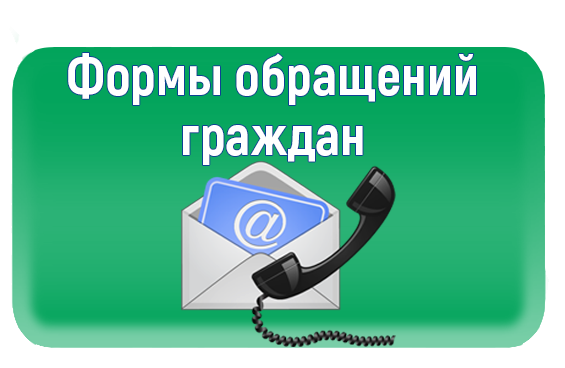 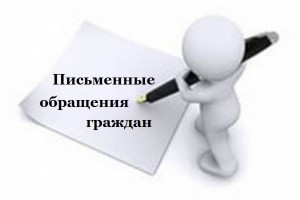 641360Курганская областьБелозерский районс.Белозерскоеулица Карла Маркса, дом 16Администрация Белозерского района(каб. 318)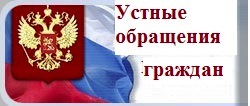 Телефон:2-90-60, Глава Белозерского района                (каб. 303)2-91-39, приемная Главы Белозерского    района         (каб. 301)2-96-15 (факс), отдел организационной и  кадровой работы (каб. 318)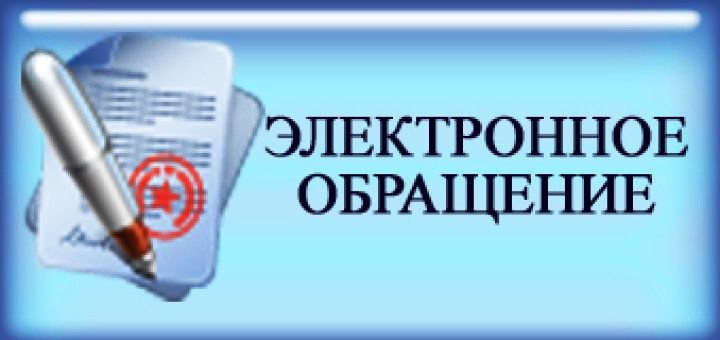  – интернет-приемная на сайте Администрации Белозерского района: http://new.belozerka.ru/message/index.html ;- адрес электронной почты Администрации Белозерского района: belozeradm@mail.ru;- социальные сети:  https://vk.com/public177990871, https://ok.ru/group/55790781857796, https://www.instagram.com/beladm4502/;- региональный ресурс «Обратись»:https://obratis.kurganobl.ru/.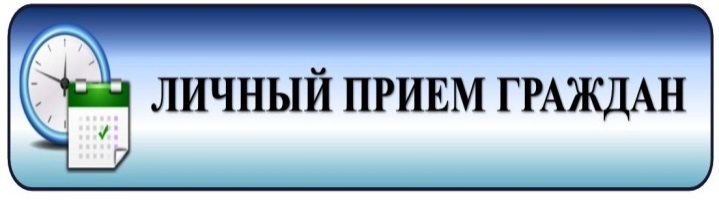 Глава Белозерского района:Зяблов Сергей Геннадьевич кабинет 303Вторник 14.00 – 17.00
Пятница 10.00 – 12.00